Friday 16th December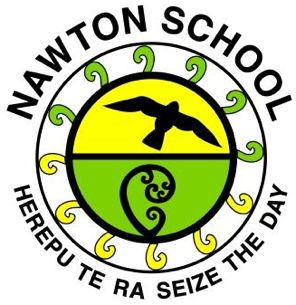 Nawton School BoardCasual vacancy for a parent representativeA casual vacancy has occurred on the school board for an elected parent representative. The board has decided to fill the vacancy by selection.If 10% or more of eligible voters on the school roll ask the board, within 28 days of this notice being published, to hold a by-election to fill the vacancy, then a by-election will be held.Request for a by-election should be sent to: principal@nawton.school.nz by 14 January 2023Ngaa mihiPresiding member Hone-Haunui Rapana Nawton School Board58 Livingstone AveNawton Hamilton 3200